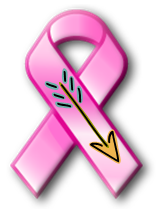 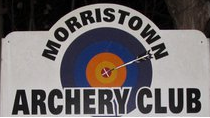 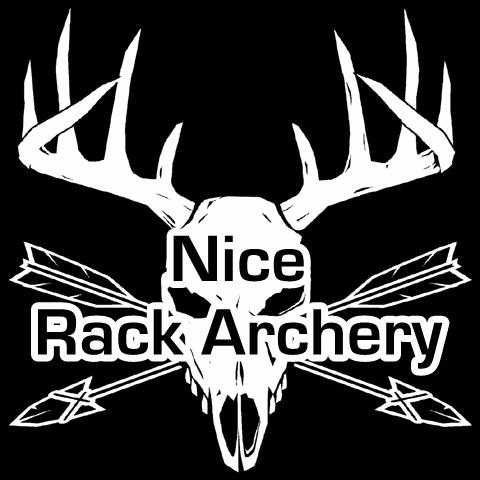 A Greeneville Elementary School teacher, Jeana Rollins Helton just found out she has an aggressive form of breast cancer.  We are hoping to raise a little money to help defer the cost of treatments.  She will be undergoing 12 weeks of two types of chemotherapy followed by a double mastectomy, and 8 more weeks of very strong chemotherapy and radiation, then finally reconstructive surgery. 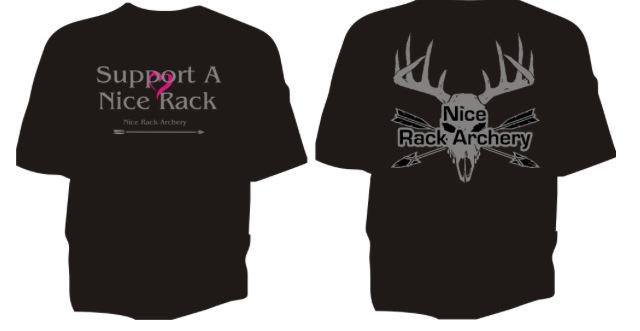 